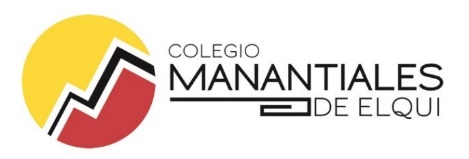 Señor apoderadoJunto con saludarle comunico HORARIOS DE CLASES y otra información de la semana del 28 de febrero al 04 de marzo 2022.Se le recuerda la normativa sanitaria vigente:El uso de mascarillas es OBLIGATORIO y los alumnos deberán traer una mascarilla de repuesto.Uso de alcohol gel.Lavado de manos al usar el servicio higiénico.Uniforme escolarLos alumnos podrán asistir con:Uniforme institucionalBuzo institucionalBuzo deportivo acorde a los colores institucionales (negro, azul marino o gris)Nota:  Hasta el momento las clases presenciales son OBLIGATORIASDIRECCIONCursoEntradaSalidaPrekinder A y B08:1513:00Kinder A y B08:1513:151º básico a 6º básico08:1513:007° a 4ºmedio08:1513:15